Матрица формирования Календаря регулярных мероприятий1. Ежедневные мероприятия:2. Еженедельные мероприятия:3. Раз в две недели:4. Раз в месяц5. Раз в квартал6. Раз в полгода7. Раз в год8. СитуативноВаш Календарь регулярных еженедневных и еженельных мероприятий: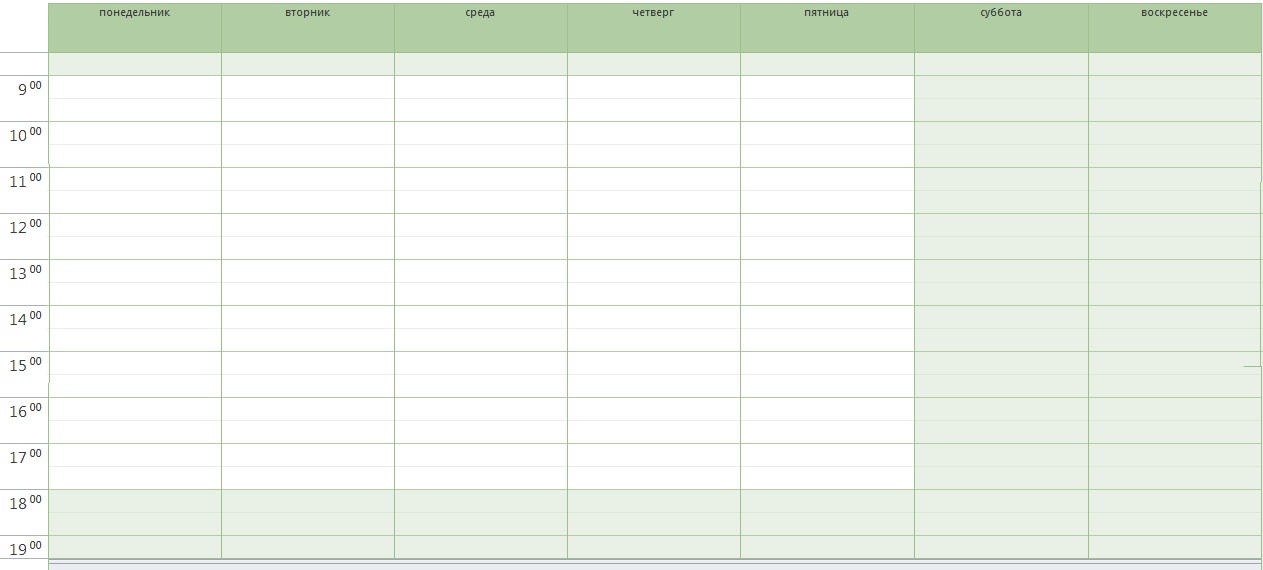 Ваш Календарь регулярных ежемесячных, ежеквартальных и ежегодных мероприятий:Мероприятие:Время и длительность:Мероприятие:День недели:Время и длительность:Мероприятие:Чет/НечетДень недели:Время и длительность:Мероприятие:Номер недели:День недели:Время и длительность:Мероприятие:Месяц:Неделя и деньВремя и длительность:Мероприятие:Месяц:Неделя и деньВремя и длительность:Мероприятие:Месяц:Неделя и деньВремя и длительность:Мероприятие:Срочность:Длительность:1 квартал1 квартал1 квартал2 квартал2 квартал2 квартал3 квартал3 квартал3 квартал4 квартал4 квартал4 кварталЯнварьФевральМартАпрельМайИюньИюльАвгустСентябрьОктябрьНоябрьДекабрьНеделя 1Неделя 2Неделя 3Неделя 4